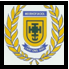 MEERHOFSKOOLGEDRAGSKODE VIR OUERS EN BESOEKERSINHOUDSOPGAWE1.	TITEL VAN DIE BELEID: 2.	DATUM VAN INWERKTREDING:3.	VOLGENEDE DATUM VAN HERSIENING: 4.	HERSIENINGSGESKIEDENIS:5.	INLEIDING5.1	‘n Ouer se verhouding met die skool begin op die dag wanneer die hy/sy ‘n besluit 	neem om die leerder by die betrokke skool in te skryf. Hierdeur verklaar die 	ouer/wettige voog dat hy/sy die leerder in die personeel se professionele sorg 	toevertrou tydens skoolure. Voorts onderneem die ouer om die skool se beleide ten 	alle tye te onderskryf.5.2	Nieteenstaand, die bogenoemde bly die ouer bly die primêre opvoeder van die kind 	en is dus primêr verantwoordelik vir 	die opvoeding van die kind. Hierdie primêre 	verantwoordelikheid mag nie sonder 	meer in die hande van die skool gelaat word 	nie. 5.3	Die skool, as verlengstuk van die ouerhuis, daarenteen, behartig veral die deel 	van 	die opvoedingstaak wat weens die gespesialiseerde aard daarvan, nie geredelik deur 	die ouers uitgevoer kan word nie. Die skool en die gesin het dus elkeen sy eie taak 	om te vervul en die een kan nie sonder meer die taak van die ander een suksesvol 	oorneem nie. Tog is hulle ten nouste bymekaar betrokke en word hulle 	onvervreembare bondgenote in die opvoeding van die kinders.5.4	Ouerbetrokkenheid by die skool word bepaal deur die kwaliteit van die ouer se 	betrokkenheid by sy eie kind. Ouerbetrokkenheid begin in die gesin en die ouer wat 	nie by sy kind betrokke is nie, sal moeilik tot betrokkenheid by die skool gemotiveer 	word. Volwasse ouerbetrokkenheid veronderstel verstandige besluite en duidelike 	aanvaarbare riglyne aan die kinders oor wat mag en nie mag nie; oor werkshouding, 	getrouheid, entoesiasme, pligsbesef, verantwoordelikheid, vryetydsbesteding, 	optrede teenoor opvoeders en maats, vestiging van morele en etiese 	lewenswaardes, aanleer van maniere en etiket, behoorlikheid en die opneem van ‘n 	eie aanvaarbare lewenshouding.5.5	Dit is belangrik dat ‘n gunstige lewensruimte by die huis en skool moet bestaan vir 	die kinders. Dit berus daarop dat daar ‘n gees van vrymoeidgheid en toeganklikheid 	vir kinders en ouers sal bestaan by die skool. Dit word gedra deur ‘n gees dat mense 	vir mekaar omgee en medeverantwoordelikheid vir ‘n probleem wil neem. Om 	doelgerig te werk om ‘n gelukkige skoolgemeenskap tot stand te bring, sal die ouers 	en opvoeders moet voorloop en sorg dat die leerders innerlike geborgenheid ervaar 	om so 	hul beste te lewer. Die skool en ouerhuis moet hande vat om die ideale 	atmosfeer daar te stel vir die kinders. Die kinders met ook geleer word dat die 	gunstige klimaat by die huis en skool nie misbruik mag word vir onaanvaarbare 	gedragspraktyke nie. Wanneer ‘n kind op onaanvaarbare wyse optree, moet die 	skool die vrymoedigheid neem om met die ouers in verbinding te tree om die 	probleem gesamentlik op te los.5.6	Uit hoofde van die Suid-Afrikaanse Skolewet het die beheerliggaam en die skoolhoof 	die reg om toegang tot die skoolterrein en skoolaktiwiteite te reguleer. Die 	beheerliggaam en die skoolhoof is verplig om toe te sien dat niemand wat ’n gevaar 	vir die leerders, skoolpersoneel of enige ander besoeker aan die skool inhou, 	toegang tot die terrein verkry nie. Enige besoeker aan die skoolterrein kan vir enige 	onwettige dwelmmiddels of gevaarlike voorwerpe deursoek word. Die beheerliggaam 	behou die reg van toegang tot die skoolterrein, en kan ’n persoon toegang belet 	indien dit in die skool en die leerders se belang is.6.	DOEL VAN DIE BELEID7.	WOORDOMSKRYWINGS EN AKRONIEME	7.1	Woordomskrywings	7.2	Akronieme8.	TOEPASSINGSBESTEK VAN DIE BELEID8.1	Die toepassingsbestek en voorwaardes waar en wanneer die skool se gedragskode en – reëls van toepassing is, is wanneer ‘n ouer/besoeker:Op enige plek op die skoolterrein hom/haarself bevind.Binne enige lokaal op die skoolterrein homself/haarselfbevind.Tydens enige skooltoer/uitstappie.Tydens enige skoolaktiwiteit op of weg van die skoolterrein tydens of buite skoolure.By enige ander skool/perseel.Waar hy/sy as ‘n ouer van die skool geἲdentifiseer kan word in of uit hetsy op die skoolterrein of buite die skoolterrein.Enige aktiwiteit wat deur die skool ondersteun word op en weg van die skoolterrein af, binne of buite skoolure.Op enige skoolgoedgekeurde vervoermiddel.8.2	Alle ouers, opvoeders, lede van die skool se bestuurspan, lede van die BL en/of sy komitees en die adjunkhoof en hoof is verantwoordelik vir die toepassing van die beleid.9.	WETSRAAMWERKGrondwet van die Republiek van Suid-Afrika, 1996Suid-Afrikaanse Skolewet, 1996 (Wet 84 van 1996) Wet op die Indiensneming van Opvoeders, 1998 (Wet 76 van 1998)Wet op Elektroniese Kommunikasie, 2005 (Wet 36 van 2005)Wet op Elektroniese Kommunikasie en Transaksies 25 van 2002, soos gewysigWet op Films en Publikasies, 1996 (Wet 65 van 1996) Wet op die Beskerming teen Teistering, 2011 (Wet 17 van 2011)Wysigingswet op Strafreg (Seksuele Misdrywe en Verwante Aangeleenthede) (“SORMA”), 2007 (Wet 32 van 2007) Wet op die Bevordering van Gelykheid en Voorkoming van Billike /Onbillike Diskriminasie, Wet 4 van 2000.Die Wet op die Bevordering van Administratiewe Geregtigheid, Wet 3 Van 2000Kinderwet, 2005 (Wet 38 van 2005) Regulasie van die Onderskepping van Kommunikasie en Voorsiening van Kommunikasie-verwante Inligting Wet, 2002 (Wet 70 van 2002) (“RICA”) Riglyne vir  Die Veiligheid in Skole, Departement van Basiese Onderwys, 2010Wet op die Beskerming van Persoonlike InligtingWet op Openbare Administrasie InligtingOpenbare Administratiewe GeregtigheidswetDie Wet op Verbruikersbeskerming, 68 van 2008SARO-etiese kodeWet op die Kontrolering van Vuurwapens (Wet 60/2000) Staatskoerant 22754/2001: Kennisgewingnr. 1040Wet op Gevaarlike WapensWet op Beroepsgesondheid en Veiligheid (WBGV) (Wet 85/1993)Wet op Dwelms en Dwelmhandel (Wet 104/1992)Die Wet op die Beheer van Tabakprodukte10.	BELEIDE EN PROVINSIALE OMSENDSKRYWES10.1	Nasionale Onderwysbeleid (Nr 27/1996)10.2	Riglyne en Omsendbriewe van die Gauteng Departement van Onderwys en die 	Nasionale Departement van Onderwys10.3	Relevante reëls en beleide van sportunies en ander verenigings en beheerstrukture.11.	BELEIDSTELLINGS11.1	Die ouer, die kind en die skoolDaar word van elke ouer van ‘n ingeskrewe leerder van die skool verwag om die etos van die skool te ondersteun en so op te tree dat die waardes van die skool gereflekteer word.Ouers moet onderneem om ‘n prominente ondersteunende rol te speel as deel van die opvoedingspan van die skool.Ouers moet eers die skool of betrokke personeellid gaan spreek as hulle ongelukkig is oor iets by die skool en behoort nie by die eerste geleentheid na die media te hardloop nie. Berigte in die media kan die skool se openbare beeld onnodig skaad, terwyl die probleem maklik in die kantoor opgelos kon word.Ouers moet hul kinders binne hul vermoeë moreel en finansieël ondersteun as die kinders sekere projekte moet inlewer of ander leerarea opdragte moet uitvoer, soos bv. om goed te versamel en saam te bring skool toe.Ouers moet toesien dat hul kinders gereeld die skool bywoon.Ouers moet vooraf toestemming verkry as hul kind afwesig gaan wees van die skool.Ouers moet ook ‘n afwesigheidsbrief aanbied as ‘n leerder weens siekte afwesig was.Ouers moet die skool so konsidereer in hul besluite en beplanning dat daar nie by die kind die persepsie ontstaan dat die skool maar ‘n baie lae aansien by die ouerhuis geniet nie.Ouers behoort saam met die skool te werk as die skool sekere aanbevelings doen in verband met die kind se skolastiese vordering.Ouers moet toesien dat hul kinders leer vir toetse of assesseringsgeleenthede.Ouers moet die skool se omsendbriewe lees en daarop te reageer as daar skeurbriefies betrokke is.Ouers moet hulle kinders medies laat behandel as die skool dit versoek, soos in die geval van kopluise of enige probleme in die verband met die skoolhoof bespreek.Ouers moet nie hul kinders skool toe stuur as hul kinders siek is nie.Ouers behoort aan hulle kinders stewige tasse voorsien sodat die skool se handboeke nie onnodig beskadig word nie.Ouers moet hul kinders voorsien van materiaal om hul boeke oor te trek.Ouers moet gereeld na hul kinders se skrifte kyk en handtekeninge aan te bring, as daar so ‘n versoek gerig word.Ouers moet hul kinders se toetse teken, as die skool so versoek.Ouers moet verseker dat hul kinders betyds by die skool opdaag voordat die skooldag amptelik in aanvang neem.Ouers moet hul kinders betyds afhaal by die skool wanneer na-ure aktiwiteite plaasvind soos uitstappies of sportgeleenthede.Ouers moet bereid wees om hul kinders te kom afhaal by die skool wanneer die kinders by die skool seergekry het en mediese versorging benodig.Ouers moet die nodige medikasie aan die skool voorsien indien hulle kinders allergies is vir sekere dinge wat die kinders mag aantas by die skool, soos byvoorbeeld bysteke, ens.Ouers moet bereid wees om ‘n vrywaringsvorm te onderteken voordat die leerder aan enige aktiwiteite by die skool mag deelneem of met ‘n bus vervoer mag word.Dit bly die ouer se verantwoordelikheid om sy/haar kind by die skool af te haal na skoolsluiting omdat die skool nie verantwoordelikheid kan neem vir leerders na-ure nie.Ouers moet bereid wees om die skool te help beveilig in geval van natuurrampe of noodsituasies.11.2	Vrywaring van die skoolOuers onderneem om by wyse van die ondertekening van ‘n voorgeskrewe vrywaringsvorm die skool en al sy openbare amptenare te vrywaar van enige skade, uitgesonderd skade veroorsaak deur hul growwe nalatigheid, hetsy gebaseer op geldelike verlies, uitgawes aangegaan in verband met sodanige skade, eise vir pyn en lyding, eise vir verlies en toekomstige inkomste of watter ander aanspreeklikheid ookal, wat mag voortspruit uit die volgende:besering aan die persoon van bogenoemde kind;verlies aan enige eiendom van bogenoemde kind terwyl gemelde kind betrokke is by enige aktiwiteite en/of reis op pad na of van enige perseel waar sodanige aktiwiteite aangebied word, waarby die skool betrokke is of enige van sy verteenwoordigers dit op enige vlak georganiseer het of by betrokke is.11.3	Ouers se plig om bewus te wees van onderwysbeleide en beleide van die             skoolHiervolgens sal alle ouers:ten volle bewus en ingelig wees van alle skoolbeleide, on sal dit geen verskonig vir enige onkunde van enige wetlike dokumente nie;betrokke wees by die beheer van die skool;betrokke wees by die bekragtig van die begroting en skoolfooie;ten volle bewus en ingelig wees van die gedragskode vir leerders en verwante beleide;ten volle bewus en ingelig wees van die skool se taalbeleid, godsdiensbeleid en die toelatingsbeleid, soos deur die Skoolbeheerliggaam daargestel.op hoogte wees  met die inhoud van die leerders se gedragskode en die meegaande strafmaatreëls en die skool ondersteun in die hantering van oortredings.11.4	Leerderinskrywing en bywoningDie Suid-Afrikaanse Skolewet maak skoolbywoning verpligtend vir alle kinders van ouderdom 7 tot 15 of totdat die negende graad voltooi is.Enige ouer wat na skriftelike kennisgewing van die Onderwyshoof in gebreke bly om aan die bogenoemde vereiste te voldoen, is skuldig aan 'n oortreding en na skuldigbevinding onderhewig aan 'n boete of tronkstraf.Ouers moet betyds ingelig word van die amptelike tydraamwerke vir inskrywing om te verseker dat hulle kinders by geskikte skole ingeskryf word.11.5	Verhouding tussen die ouer en die opvoeder/afrigter/skoolDie heel beste manier om jou kind se probleme by die skool te hanteer, is om te sorg dat jy van meet af aan ’n goeie verhouding met jou kind se ovoeders opbou. Daar word dikwels te veel gefokus op die negatiewe en nie genoeg op die positiewe nie. Dis belangrik dat ‘n ouer ook lof moet hê vir dít wat ‘n kind se opvoeder reg doen. Hulle werk immers saam aan jou kind se toekoms.Ouers moet dus nie nét  hulle kind se opvoeders gaan sien wanneer hy/sy ontevrede is oor iets nie. Doen ook moeite om soms te gaan groet en te sê dankie vir dit wat hulle reg doen. Of stuur ’n briefie saam met die kind waarin waardering uitgespreek word. As ’n ouer bestaande goeie verhouding met sy kind se opvoeder het, gaan die ouer e nook omgekeerd die opvoeder meer vrymoedigheid hê om ’n probleem aan te spreek.  Die ouer word aangemoedig om op ‘n kalm wyse sy/haar probleem aan die opvoeder te stel, maar wys die ouer moet belangstel om die opvoeder se kant van die saak te hoor. Daarom moet ouers moet die skool se ouervergaderings bywoon om op hoogte te wees van alle sake rakende die skool.Volg die regte kanale. Net so min as wat iemand daarvan sal hou as iemand oor sy/haar se kop na die toesighouer toe gaan, net so min wil ‘n opvoeder by ’n departementshoof of skoolhoof hoor dat ’n ouer oor hulle gekla het. Dit is disrespekvol en onproduktief om oor die opvoeder se kop te gaan.Ouers sal nie en mag nie inmeng met enige opvoedingsproses en enige aktiwiteite by die skool wat as ontwrigtend beskou kan word nie.Ouers moet die opvoeders erken as plaasvervangende ouers en alles in hul vermoë doen om die opvoeder se gesag te ondersteun en om die kind se vertroue in die opvoeder te verstewig en die verhouding tussen skool en ouerhuis te bevestig.Die ouer moet deur die hoof met die opvoeder in gesprek tree as daar ‘n probleem met die leerder se vordering op skool ontstaan.Die ouers en die opvoeders tree in vennootskap op en onderneem om die waardes van die ouerhuise en die skool te bevestig.Ouers moet inisiatief neem om die opvoeders te ondersteun met huiswerkopdragte wat die kinders moet voltooi. Ouers sal dus positief reageer as daar ‘n versoek van die opvoeder kom in projekte wat in die klas aangepak word en tuis voltooi moet word.Ouers sal nie probeer om enige opvoeder of ander personneellid/afrigter omkoop om sekere gunste aan hulle kind(ers) te bewys nie.Ouers moet die skool ondersteun in die skool se pogings om opvoedingsgeleenthede vir die leerders te skep.Ouers moet hulle neerlê by die skool se dissiplinêre kode en toe te sien dat hulle kinders die skoolreëls gehoorsaam.Ouers moet die skool ondersteun as die skool sekere veiligheidsmaatreëls instel om die kinders se veiligheid te verseker.Ouers moet toesien dat hulle kinders in die regte skooldrag skool toe gaan.Die skoolbeheerliggaam, wat verkose lede van die ouerliggaam insluit, is die struktuur wat die skool bestuur.Indien 'n ouer nie verkies word om op die skoolbeheerliggaam of sy onderskeie subkomitees te dien nie, het hy of sy steeds die reg om betrokke te wees by skoolsake deur ouervergaderings oor die ontwikkeling van skoolbeleid en besluite oor die skoolbegroting en skoolgeld by te woon.11.6	Finansiële sakeOuers is aanspreeklik daarvoor om die hoof betyds in te lig as daar finansiële probleme binne die gesin ontstaan en die ouers nie die voorgeskrewe skoolgeld sal kan betaal nie of indien hy/sy wil aansoek doen vir vrystelling en die nodige prosedures dan sal nakom om sodoende aansoek in te dien.Daar word van ouers verwag om 'n algemene vergadering van ouers by te woon om die begroting wat deur die beheerliggaam voorberei is, te bespreek en goed te keur voordat die begroting finaal aanvaar word.By sodanige vergadering moet die resolusie voorsiening maak virdie bedrag van die gelde wat gehef sal word, enbillike kriteria en prosedures vir die algehele, gedeeltelike of voorwaardelike vrystelling van die betaling van skoolgelde vir ouers wat nie in staat is om te betaal nie.Van ouers sal verwag word om hulle te onderwerp aan die resolusie wat by daardie vergadering aanvaar is.'n Ouer is verplig om skoolgeld te betaal soos gehef of soos bepaal deur die mate waartoe hy of sy vrygestel is van betaling.'n Ouer kan appèl aanteken by die Onderwyshoof teen 'n beheerliggaambesluit ten opsigte van sy of haar vrystelling van die betaling van skoolgeld.Ouers onderneem om enige mediese koste op aanvraag te betaal en onderneem om enige van die skool se openbare amptenare en/of enige van sy verteenwoordigers te vergoed vir enige koste wat in verband met mediese uitgawes aangegaan mag word.Ouers bevestig dat enige mediese rekeninge direk aan hulle gestuur moet word vir vereffening deur die ouer.Ouers moet ook bereid wees om enige kampfooie/toergeld/busgeld vooruit te betaal aan die skool indien hulle kinders sou deelneem aan sodanige aktiwiteite.11.7	Veiligheid en welsyn van leerders Die belangrikheid van gesondheid, voeding en veiligheid kan nie oorbeklemtoon word nie, aangesien daar 'n direkte verband tussen leerders se welsyn en suksesvolle akademiese prestasie is.Ouers moet die skool inlig in oor chroniese of ander gesondheids en of leerprobleme van leerders en hoe hulle in 'n noodgeval behandel moet word, en lig die skool skriftelik in van enige voorgeskrewe medikasie wat aan leerders toegedien moet word.Medikasie-toediening vereis 'n skriftelike voorskrif en skriftelike ouerlike goedkeuring dat medikasie ooreenkomstig ouers se instruksies toegedien moet word, maar dat dit nogs teed op eie risiko van ouers geskied aangesien opvoeders nie opgeleide medici is nie.11.8	Besoeke aan die skool gedurende skooltydAlle ouers moet die hoof-/aangewese ingang na die gebou gebruik.Ouers moet by die administratiewe kantoor aanmeld onmiddellik na betreding van die skoolterrein.Alle ouers wat die skoolgebou betree, moet inteken en voorsien word van 'n besoekerskaart of –kenteken, wat teruggegee moet word wanneer hulle uitteken.Enigiets wat aan 'n leerder besorg moet word, moet na die kantoor gebring word waar iemand sal reël dat die leerder dit kom afhaal. Oueronderhoude met opvoeders moet vooraf vir 'n geskikte tyd gereël word deur die hoof se Sekretaresse.Gesinsnoodgevalle moet aan die kantoor gerapporteer word, waar die kwessie toepaslike aandag sal geniet.11.9	Vereenselwiging met die skool Ouers, toeskouers/besoekers moet hulleself as verteenwoordigers van die  onderskeie skole beskou wanneer hulle wedstryde, byeenkomste, optredes of enige ander skoolaktiwiteite bywoon of hulle kinders by sodanige aktiwiteite ondersteun. Ouers en toeskouers word aangemoedig om die span waarin hulle kinders speel, sowel as soveel moontlik ander skoolspanne, te ondersteun.11.10	Optrede teenoor ander leerders‘n Ouer mag nie iemand anders se kind nader om iets te bespreek of hom/haar aan te spreek nie weens optrede van die kind teenoor sy/haar kind nie. So ‘n benadering kan as aanranding beskou word en kan lei tot regsaksie. Die ouer moet eerder die geval aanmeld by die afrigter of hoof/adfjunkhoof wat die saak verder sal neem indien nodig11.11	Ouers en besoekers se gedrag gedurende skoolbesoeke of enige 	skoolaktiwiteiteOuers en/of besoekers moet so optree dat hulle nie die skool se naam oneer aandoen of personeel of leerders in die verleentheid stel nie, en hulle gedrag moet van so ’n aard wees dat hulle altyd ’n goeie beeld van die skool na buite uitdra en uitbou. Ouers en/of besoekers moet selfbeheersing toepas en respek, hoflikheid en verdraagsaamheid teenoor mekaar, opvoeders, leerders, mede-toeskouers, afrigters, skeidsregters, beoordelaars en teenstanders betoon. Opvoeders, deelnemers, afrigters, skeidsregters of beoordelaars mag nie geïntimideer word nie dus word die volgende postiewe gedrag verwag tydens enige aktiwiteite en sportwedstryde:Ouers en/of besoekers moet optree volgens die etiekkode wat ’n bepaalde kultuur- en sportsoort vereis. Fisiese geweld, lasterlike en beledigende taal of onwelvoeglike tekens gedurende sportwedstryde of ander aktiwiteite is streng verbode en tas die waardigheid en goeie naam van die skool aan en is verbode.Ouers en ondersteuners word voorts versoek om hulle van negatiewe opmerkings of ongehoorde taalgebruik teenoor skeidsregters, opvoeders, ander beamptes, beoordelaars, afrigters en spelers of hulle teenstanders se ondersteuners te weerhou.Ouers, ondersteuners en toeskouers word versoek om die aangeduide afstand vanaf die kantlyne van die bepaalde sportveld of -baan te handhaaf en nie binne die speelveld of enige ander afgebakende areas op die skoolterrein of gedurende ’n aktiwiteit te gaan nie.Ingevolge die sportkodes se reëls mag ouers en toeskouers nie op die veld of baan ter enige tyd gaan wanneer die spel aan die gang is nie of nie verby is nie.Indien enige speler/deelnemer ‘n besering opdoen, sal die afrigter/spanbestuurder of noodhulppersoneel indien dit dit nodig geag word, die betrokke ouers nader roep. Ouers mag slegs betrokke wees as die speler van die veld af verdere behandeling kry pf dit nodig is vir afvoer van die speler na ‘n hospitaal.Te verstaan dat skoolsport nie oor “wen teen alle koste” gaan nie.Die waardes, wat hul kind se deelname aan sport hom/haar leer, te herken, asook die geleenthede sien vir sosiale interaksie, pret en kompetisie wat sport bied.Te onthou dat hul seun/dogter besig is met ‘n sport van sy/haar keuse vir SY/HAAR genot.Hul kind aan te moedig om die reëls van die sport te leer maar nie met die skeidsregter/afrigter te argumenteer nie.Seker te maak dat hul kind korrek geklee is vir beide oefeninge en wedstryde of kompetisies.Hul kind die waarde van goeie sportmanskap leer.Nooit hul kind of iemand in sy/haar span verkleineer of berispe vir ‘n fout wat gemaak is of as hul verloor het nie.Om te onthou dat kinders leer uit ons voorbeeld. Prys goeie spel, maar om hul oordeel oor swak spel te reserveer.Nie op enigfe sosiale media kommentaar te lewer oor enige neagtiewe aspek van ‘n wedstryd te lewer nie.Die opponerende spelers en afrigters te respekteer.Seker te maak dat hul kind betyds by oefeninge en wedstryde opdaag en weer afgehaal word.Realisties te wees in hul verwagtinge van hulle kind se vermoë en vaardigheidsvlakke wat sal ontwikkel met aanmoediging en positiewe versterking.Hul kind(ers)  te leer om na die afrigter(s), spanbestuurder en skeidsregter te luister en te gehoorsaam. Nie hulle kinders aanmoedig of toe te sien of toe te laat dat hy/sy enige opkikkers gebruik nie.Ouers wat enige aktiwiteit van die skool bywoon, moet aan die versoeke en reëlings van die betrokke skool en/of organiseerders gehoor gee.Ouers moet ook nie by die enige skoolaktiwiteiteonder die invloed van alkohol opdaag nie, ‘n verleentheid vir hul kind(ers) en die skoolwees nie en weens sy/haar toestand oor die potensiaal beskik om verdere gedragskodes te oortree en moeilikheid te veroorsaak. Die gebruik van alkohol, tabak en onwettige dwelmmiddels gedurende enige skoolaktiwiteit is streng verbode.Geen wapens of gevaarlike voorwerpe mag op die skoolterrein gebring word nie, tensy vir amptelike werksdoeleindes, soos in die geval van lede van die SAPD.Besoekers mag slegs in die aangewese rookgebiede rook, en slegs indien dit nie met die leerders se opvoeding of aktiwiteite inmeng nie. Raadpleeg die skool se rookbeleid, waarin die aangewese rookgebiede uiteengesit word. Ouers en/of besoekers word versoek om die skoolterrein netjies en skoon te hou, en niemand mag rommel strooi nie.11.12	Gedrag/Optrede by kultuur- en sportoefeninge/ander skoolaktiwiteite waarby 	ouers en besoekers teenwoordig isOuers moet liefs nie afrigters gedurende kultuur- en sportoefeninge onderbreek nie, al is dit om raad te gee, reëlings te tref, terugvoering te vra of klagtes en probleme te bespreek. Ouers mag geensins met ’n afrigter se spankeuses inmeng nie want hulle weet nie waarom die spesifieke keuses uitgeoefen word nie.Ouers mag die hoof/’n afrigter/spanbestuurders versoek om op ’n gepaste tyd en plek enige navrae, klagtes en voorstelle te bespreek en ‘n afspraak by die hoof daarvoor te maak.Gesprekke tussen ouers en personeel/afrigters behoort wedersyds op ’n konstruktiewe, hoflike, beheerste en eerbiedige wyse te geskied in die belang van alle leerders wat deelneem.Skooleiendom wat gedurende ’n oefening gebruik word, mag nie sonder vooraftoestemming van die skoolhoof, en in oorleg met die personeellid wat daarvoor verantwoordelik is, van die skoolterrein verwyder word nie. Indien enige toerusting aan enigiemand geleen word, moet dit behoorlik in ’n register aangeteken word, en moet die persoon in kennis gestel word dat hy/sy vir enige skade of verlies aanspreeklik sal wees.11.13 KommunikasiekanaleOuers en ondersteuners kan enige navrae of probleme ten opsigte van ’n spesifieke aktiwiteit met die organiseerder of skoolhoof bespreek. Indien die skoolhoof of organiseerder dit nodig ag, sal die kwessie met die betrokke afrigter bespreek word. Ouers en/of besoekers word versoek om enige ongerymdhede of klagtes met die skoolhoof of beheerliggaamvoorsitter eerder as met enige ander personeellid of die media te bespreek. Die beheerliggaam en skoolpersoneel is daartoe verbind om te alle tye die belange van die skool te bevorder en die ontwikkeling van die skool te probeer verseker deur die voorsiening van onderwys van gehalte aan alle leerders in die skool. Hierdie verbintenis geld ook ten opsigte van die organisasie en aanbieding van alle skoolaktiwiteite. Ouers en/of besoekers word dus versoek om die beheerliggaam in dié taak te ondersteun.11.14	OueraandeOueraande word een maal elke kwartaal, behalwe die vierde kwartaal, gereël.Tydens hierdie geleenthede bespreek ouers en opvoeders die leerders se vordering, gedrag, probleme en/of vrae.Uitnodigings vir hierdie geleenthede word skriftelik aan die ouers gerig. Ouers dui skriftelik aan of hulle van die geleentheid gebruik wil maak om die opvoeder te spreek. Antwoordstrokies maak voorsiening vir verskillende tye.Ouers moet bereid wees om die waarheid oor hul kinders te aanvaar tydens oueraande wanneer daar op ‘n eerlike wyse oor die kind se vordering en gedrag gepraat word11.15	WebwerfRelevante inligting ten opsigte van die geskiedenis van die skool, beleide, kleredrag, sportrooster, jaar-en kwartaalplanne, asook funksies, ens word dmv ‘n webwerf aan ouers gekommunikeer.11.16	Ouers en sosiale mediaOuers sal nie enige digitale/elektroniese sosiale platform gebruik om enige aanstootlike/aggressiewe/dreigende/afstootlike/immorele boodskappe te skryf/plaas of ander geskrewe kommunikasie, foto’s, video’s, klankopnames oor enige aspek van die skool met ander te bespreek of aan te stuur nie. Ouers sal sake met die hoof bespreek of dit onder die hoof se aandag bring. Die skool sal nie enige anonieme kommunikasie wat onder sy aandag kom reageer nie.11.17	Projekte/ FunksiesOuers behoort funksies, gesellighede en ander aktiwiteite van die skool te ondersteun.Ouers behoort die skool te ondersteun tydens fondsinsamelingsprojekte omdat die skool sulke geleenthede reël om fondse in te samel tot voordeel van die leerders van die skool.Ouers behoort bereid te wees om tydens funksies te kom help om van die funksie ’n sukses te maak.
11.18	Nie-nakoming van die gedragskodeIn geval van nie-nakoming van die gedragskode sal die oortreder vriendelik versoek word om die ongewenste gedrag onmiddellik te staak. Indien ’n ouer/besoeker se gedrag enige skoolaktiwiteit ontwrig, en die persoon nie wil gehoor gee aan die skoolhoof of beheerliggaam se versoek om die gedrag te staak nie, is die beheerliggaam by magte om die persoon toegang tot die terrein te weier en, indien nodig, van die terrein te verwyder of te laat verwyder en indien nodig ‘n klag van betreding te lê by die SAPS.In die geval waar ‘n ouer of ondersteuner hom/haar skuldig maak aan een van die volgende:‘n Geveg begin of hom/haar skuldig maak aan enige fisiese of verbale geweld of intimidasie.Enige speler, afrigter, skeidsregter of ander toeskouer dreig met fisiese geweld.Op die speelveld gaan en enige speler of ander persoom verbaal of fisies aanval of dreig.Op so ‘n wyse optree dat dit die goeie naam van die skool in gedrang bring.Die volgende sanksie sal geld indien ‘n ouer/besoeker hoself/haarself skuldig maak aan die ongeoorloofde gedrag, geld:‘n Lid van die skoolbestuur, organiseerder van die spesifieke aktiwiteit of sportsoort, sportorganiseerder of lid van die Skoolbeheerliggaam die ouer of ondersteuner vra om asseblief die area rondom die veld of baan of terrein waar die aktiwiteit aangebied word te verlaat.Die optrede/insident verder deur die adjunkhoof belas met dissipline, asook die sportorganiseerder ondersoek sal word met die reg om die nodige skriftelike en mondelinge verslae van betrokkenes aan te vra.Die adjunkhoof belas met dissipline en die sportorganiseerder nooi die ouer of ondersteuner wat homself/haarself skuldig gemaak het aan bogenoemde om binne sewe dae sy/haar posisie rondom die aangeleentheid voor te lê.Indien die adjunkhoof belas met dissipline en die sportorganiseerder van mening is dat die saak verdere sanksie regverdig word dit na ‘n komitee van die Skoolbeheerliggaam verwys.Dié komitee van die Skoolbeheerliggaam (insluitende die skoolhoof) sal die saak ondersoek en sekere aanbevelings, wat hul as toepaslik beskou, maak aan die Skoolbeheerliggaam.Hierdie aanbevelings mag insluit om die ouer of ondersteuner te verbied om enige aktiwiteit of sportbyeenkoms waar die skool betrokke is by te woon vir ‘n periode soos deur die skoolbeheerliggaam te bepaal wat ook enige regsaksie mag insluit. 12.	KORT TITEL12.1	Die Beleid sal bekend staan as die Gedragskode vir Ouers13.	WYSIGINGS14. 	GOEDKEURINGSoos Gewysig Op: WoordOmskrywingAlkoholiese drank/middel/produk/vloeistof(a) Enige onwettige middel wat ‘n psigologiese of fisiologiese uitwerking; of (b) Enige middel wat sodanige effek het wat in onwettige besit is, en/of  (c) Enige onwettige bedwelmende of verdowende middel; en/of(d) Enige middel/vloeistof/produk waarvan alkohol ‘n bestandeel is of ‘n persentasie alkohol bevat.Aanranding/Poging tot aanranding Daadwerklike fisiese, liggaamlike leed aan ‘n ander of dreigende optrede van enige persoon teenoor enige ander persoon of persone, wat enige vorm van besering, hetsy fisies en of psigies insluit. In gevalle van boeliegedrag, ‘n bedreiging of verbale dreigemente kan die dreigement mondelings, skriftelik, by wyse van enige gebaar, liggamlike beweging en/of enigeElektronies vorm op enige sosiale platform oorgedra word. Alle vorms van fisiese bakleiery en/of teistering/boelie/intimidasie/dreigemente sal dus asaanranding beskou word.Besit/in besit wees vanDaadwerklike besit en/of in beheer van enige artikel, voorwerp, onwettige middel. Dit beteken ook die besit van enige beeld, klankopname, video, foto, prent en ander elektroniese skepping wat gestoor is of op die geheue/elektroniese rekords is van enige digitale toestelle/ selfoon/elektroniese toestel.Dokumentasie en bewyseSluit die volgende in maar is nie daartoe beperk nie:Notas of briewe van en aan ouers.Mediese sertifikate van mediese praktisyns.Notas, briewe en verklarings van ‘n leerder.Aantekening en tekeninge van die persoon wat die bewerings van wangedrag ondersoek of wat die klag indien.Enige ander vorm van inligting of bewyse wat gebruik kan word om die klag te verifieer.Enige ander inligting vervat oor die leerders betrokke, wat op enige lêer in geskrewe of elektroniese formaat voorkom by die skool en/of op enige digitale, elektroniese mobiele toestel/selfoon van enige persoon.Opnames van die skool se GKT (“CCTV”).Enige klankopname van watter aard ookaal wat van toepassing is op ‘n klag van die skool en/of die dissiplinête komitee.Dreigemente/Intimidasie/MishandelingSluit in enige verbale en nie-verbale aksies so wel as enige inligting wat plaasvind deur middel van enige elektroniese kommunikasie en op enige sosiale media/platform Gevaarlike Voorwerp/wapenBeteken(a) enige springstof of ontplofbare toestel; (b) enige vuurwapen of gaswapen; (c) enige artikel, voorwerp, stuk gereedskap, instrument, koord, tou draad, enige passer ender skryfbehoeftes, Bessie, klip, stof, spuitmiddel, dwelmmiddel, vloeistof, spuitnaald, tak, plank, yster  of instrument wat gebruik kan word om 'n ander persoon op enige wyse liggaamlike leed aan te doen of eiendom te beskadig, of om 'n persoon tydelik te verlam of bewusteloos te laat, of selfs te dood; of (d) Enige voorwerp wat die Minister by kennisgewing in die Staatskoerant ingevolge die Skolewet tot gevaarlike voorwerp verklaar.(e) Enige gevaarlike voorwerp soos omskrywing in die Wet op Gevaarlike Wapens, 2013 (Wet 15 van 2013)(f) Enige replika van ‘n vuurwapen.Sien ook die skool se beleid oor gevaarlike voorwerpe/wapens.Hoof/Skoolhoof'n Opvoeder wat as hoof van 'n skool aangestel is of waarneem. In hiedie dokument waar daarna die hoof verwys word beteken dit die hoof van die skool of waar van toepassing die persoon wat deur die hoof gemagtig is om sekere verantwoordelikhede na te kom en/of uit te voer namens die hoof.LeerderBeteken enige persoon wat onderwys ontvang of wat verplig is om onderwys te ontvang ingevolge die Skolewet by die skool.Lid van die BeheerliggaamBeteken enige  verkose/gekoöpteerde lid van die SBL/Komitee van die SBL van die skool.Onderwys Onderriginstruksie of opleiding wat ingevolge die Wet aan leerders verskaf word.Ontwrig/ontwrigting [gedrag]Beteken die onwrigting/frustrering/ bedreiging van die vloei en kontiniuteit van opvoeding in die klaskamer of enige ander opvoedingsproses/skoolaktiwiteit in die skool en enige ander skoolaktiwiteit.Opvoeder Beteken enige persoon, met uitsondering van 'n persoon wat aangestel is om uitsluitlik buite-kurrikulêre werksaamhede te verrig, wat ander persone onderrig, opvoed of oplei of wat professionele opvoedkundige dienste, met inbegrip van professionele terapie en opvoedkundige sielkundige dienste, by 'n skool lewer.OuerIn hierdie dokument, tensy die konteks anders aandui, beteken 'ouer’(a) die ouer of voog van 'n leerder(b) die persoon wat wetlik geregtig is op voogdyskap van 'n leerder, of(c) die persoon wat onderneem om die verpligtinge van die persoon na wie daar in (a) en (b) hierbo verwys word teenoor dieleerder se onderwys op skool na te kom.Personeellid/afrigterBeteken 'n persoon wat by die skool in diens is.PersoonBeteken enige persoon, hetsy 'n natuurlike persoon of 'n juridiese persoon, met of sonder regspersoonlikheid.SkoolbeheerligaamBeteken die beheerliggaam van Meerhofskool, soos beoog in artikel 16 (1) van die Skolewet, 1996.[Die] skoolBeteken Meerhofskool,  'n openbare skool soos beoog in Hoofstuk 3 van die Skolewet, 1996, wat 'n openbare skool is wat leerders in een of meer grade van graad 1 tot graad 7 inskryf.SkoolaktiwiteitBeteken enige amptelike opvoedkundige, kulturele, ontspannings- of sosiale aktiwiteit van die skool op of buite die skool se perseel of enige skoolondesrteunde aktiwiteit binne of buite skooltyd.[Gevaarlike] Wapen/VoorwerpBeteken enige voorwerp waarmee skade, leed en of besering aan enige persoon aangerig kan word en sluit in gevaarlike wapens/voorwerpe en ook enige vuurwapens/ploftoestel/vuurwerk.AkroniemOmskrywingBLDie SkoolbeheerliggaamNWDONoordwes Department van OnderwysGKTGeslote kringtelevisieSAPD  Suid-Afrikaanse PolisiediensAanbeveel deur die HoofHandtekening:Datum:Datum:Datum:Datum:Goedgekeur deur die BL VoorsitterHandtekening:Datum:Datum:Datum:Datum: